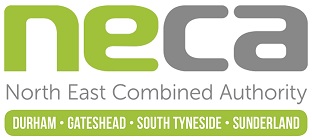 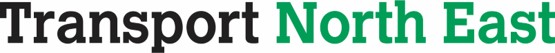 Project Manager – Bus Partnership ProjectTransport North East 6 month fixed termPost title: Project ManagerLocation: The location of this role is Gateshead Civic Centre, although remote working will be necessary.Flexible Working: Subject to service needs flexible working is applicable to this postOrganisational Relationships: The post holder will be accountable to the Strategic Transport Advisor, Transport North East.  The post holder will work on behalf of the North East Joint Transport Committee (JTC) but will be an employee of the North East Combined Authority (NECA) in its role as the accountable body for the JTC.JOB DESCRIPTIONDescription of the role: The post holder will provide a professional project management role to ensure that all elements of the Bus Partnership Project are delivered on-time, within scope and within budget.Duties and Responsibilities Specific to this Post:The following list is typical of the duties you will be expected to carry out. It is not necessarily exhaustive, and the post holder may need to carry out other duties of a similar nature and level from time to time.Assist in the development of project scopes and objectives, involving all relevant stakeholders and ensuring technical feasibilityCreate and maintain comprehensive project documentationDevelop a detailed project plan to track progressPerform risk management to minimize project risksUse appropriate techniques to manage changes in project scope, schedule and costsMeasure project performance using appropriate systems, tools and techniquesAdvise on project resource availability and allocationProvide regular project highlight reports, in depth project metric reports any escalate any urgent issues to management as neededProvide general project management advice to internal and external stakeholdersTo work with a range of organisations involved in the coordination, delivery and funding of passenger transport, including the Department for Transport, Local Authorities, Nexus and Local bus companies.PERSON SPECIFICATION ESSENTIALDESIRABLE QualificationsQualificationsMembership of relevant professional body Evidence of continued professional development EXPERIENCE EXPERIENCE Proven experience of project management and delivery. Use and understanding of project planning softwareExperience of budget development and cost control methodologiesExperience of project scheduling, monitoring and reporting of project deliverablesExperience of project risk identification and risk management solutionsDemonstrable experience of adopting a creative approach to problem solvingSKILLS AND KNOWLEDGESKILLS AND KNOWLEDGEExcellent organisation skills, to plan the use of people and resources to meet deadlinesExcellent verbal and written communication skillsAbility to monitor and control budgetsExcellent IT skills Good working knowledge of passenger transport coordination and deliveryUnderstanding and knowledge of the working of local governmentPersonal QualitiesPersonal QualitiesAbility to work on own initiative and as a member of the team Ability to organise workload, prioritise competing demands and work to deadlinesAbility to demonstrate resilience and work flexibility, adapting to changing priorities Ability to maintain confidentiality and security Committed to the principles of equality and diversity Good literacy, numeracy and ICT skills 